Identifikasi Serangga Ordo Coleoptera Pada Tanaman Mentimun (Cucumis Sativus L) Di Desa Tirta Mulya Kecamatan Makarti Jaya Kabupaten Banyuasin II Dan Sumbangsihnya Pada MateriKeanekaragaman Hayati Di Ma/Sma Kelas XOleh 
ESSE MAWAR
NIM.  10 222 013
SKRIPSI SARJANA SI
Diajukan kepada Program Reguler S1Fakultas Tarbiyah UIN Raden Fatah Palembang untuk Memenuhi  Salah  Satu  Syarat  Guna  Memperoleh
Gelar Sarjana Pendidikan (S.Pd)PRAGRAM  STUDI  TADRIS  BIOLOGI
FAKULTAS TARBIYAH DAN KEGURUAN
UNIVERSITAS ISLAM NEGERI RADEN FATAH PALEMBANG 
2015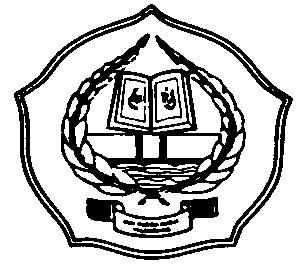 